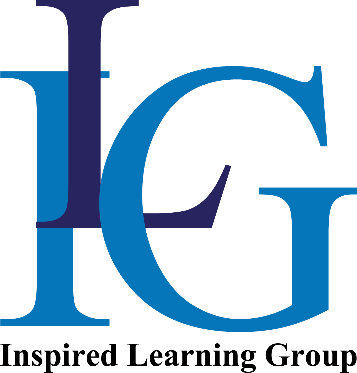 The above is designed to help you in the understanding of your role and is not intended to be a definitive list of your duties, as flexibility in meeting company needs is required by all employees.I confirm that I have read and agreed this Job Description explaining the main duties of my job.Employee Name:  _______________________________________________________________(Please print)Employee Signature: _____________________________________________Date: ___________Line Manager Name:  ____________________________________________________________(Please print)Line Manager Signature: _______________________________________  	   Date: ____________JOB DESCRIPTIONSection 1:  General InformationSection 1:  General InformationSection 1:  General InformationSection 1:  General InformationPosition TitleBusiness & Economics TeacherDepartmentHumanitiesReports ToHead of HumanitiesProbationary Period:Two TermsLocation/SiteRookwood School, Weyhill Road, Andover SP10 3ALEmployment StatusPart Time (60%FTE), PermanentSalary Grade: Rookwood Teacher ScalesSection 2:  Job DescriptionSection 2:  Job DescriptionPosition PurposeThe Class Teacher is responsible for the education and welfare of a class, in accordance with school policy, ensuring the safety and welfare of pupils and achieving the highest standards of learning and achievement for all. Additionally, they are expected to promote and support the ethos, aims and vision of the school and maintain its philosophy of education. The Class Teacher is responsible to their Line Manager, the Senior Leadership Team (SLT) and ultimately the Headteacher. The Class Teacher will be responsible for creating and delivering engaging lessons to diverse groups of students at all levels, promoting enthusiasm for learning and for subjects and adhering to national curriculum standards.Key ResponsibilitiesMain Purpose:To teach Business and Economics and a willingness to undertake other teaching duties as required by the Head of DepartmentTo support the daily work of the Department, including the implementation of policy decisions and the organisation of lessons.Main Accountabilities:The academic performance and continuing development of all studentsEnsuring all administrative and teaching processes are completed on time and effectivelyTo deliver work compatible with Key Stage 4 and 5 (A-level), in all of its aspectsResponsibilities:The teacher will be responsible for the teaching of their specialist subject(s) within the Senior School.  Teaching groups may comprise either whole Form groups or setsThe teacher will take full responsibility for all long, mid and short term planning for their classesThe teacher will keep full assessment records for all the children in their classes; these records must be regularly updated.  The teacher will also produce regular reports for parents, as required by the Head of DepartmentThe teacher will notify the Head of Department should there be any concerns about a child and will liaise with parents where appropriateThe teacher will liaise with the SENCO where appropriate and ensure that they are up to date with pupils’ special educational needsThe teacher will be prepared to undertake any tasks necessary for the smooth running of their classes and the department and/or the School as a wholeThe teacher will attend Parents’ Evenings and other school functions such as Open daysThe teacher will attend regular departmental meetings, senior school meetings, full Staff Meetings and Inset daysThe teacher will share in a weekly rota for duties – break time, lunchtime, before and after school – as required by the Head of SchoolAny teacher may be required to act as a Form Teacher, and as such will be expected to take an interest in the welfare and academic progress of pupils in the Form and to liaise with other staff when problems ariseThe Form Teacher is responsible for registering the pupils at the beginning of the morning and afternoon sessions, and will organise Form assemblies as required.  Other specific tasks are listed in the Staff HandbookThe teacher may be asked to work alongside other professional colleagues including LSAs and NQTs on occasions, ensuring that all instructions and directions are well-planned and carefully explainedThe teacher will be expected to take part in the life of the school, e.g. organising extra-curricular activities either at lunchtime or after school, attending school functions, organising visits out of school for the pupilsThe teacher will uphold and support the policies of the school, as laid out in the Staff Handbook and the School Policies File.  He/she will educate the children with care and consideration, whilst expecting a high standard of discipline and behaviourThe teacher will be responsible on a day-to-day basis to their line manager, Head of Department, then to the HeadteacherIt is expected that a Class Teacher will meet all of the DfE Teachers’ StandardsAdditional duties to teaching commitments: Maintain the reputation of the School Perform duties during breaks and before and after schoolAdminister at least one after- school club per weekAttend staff briefings, training sessions and development programmes as advised by the Headteacher and the Senior Leadership TeamUndertake any duties which may be reasonably requested by the Headteacher and the Senior Leadership TeamBe available to accompany or lead day and residential trips in other disciplines. Principal Working Relationships Internal: Line Manager, Senior Leadership Team, Headteacher, ILG Head Office External: ParentsKEY CRITERIAESSENTIALDESIRABLEQualifications PGCE / Qualified Teacher StatusECTDegree or equivalentExcellent numeracy and literacy skillsEvidence of continuous INSET and commitment to further professional developmentExperienceThe ability to set standards and provide a role model for students and others staff in teaching and learning within their specialismExperience of teaching children in the age range appropriate to the post (KS4-5)Ability to work in a way that promotes the safety and well-being of all pupilsProven evidence of other further professional developmentExperience of Teaching A Levels KnowledgeA commitment and thorough understanding of how their subject specialism in Key Stages 4 and 5 should be taughtIn addition, the Class Teacher must have knowledge and understanding of the preparation and administration of external examinations knowledge and understanding of the theory and practice of providing effectively for the individual needs of all pupils (e.g. classroom organisation and learning strategies) The monitoring, assessment, recording and reporting of pupils' progress The statutory requirements of legislation concerning Equal Opportunities, Health & Safety, SEN and Child Protection An understanding of the different ways in which pupils learn and the appropriateness of a variety of teaching styles to meet the individual needs of each child.Knowledge and understanding of how ICT can be used in teaching to enhance student learningEffective teaching and learning styles. Willingness to keep up to date in subject knowledge and national developmentsKnowledge of Key Stages 3, 4 & 5Skills and Abilities Decision making skills – ability to investigate, solve problems and make decisionsCommunication skills (both oral and in writing) – the ability to make points clearly and understand the views of othersAbility to develop new ideasAbility to analyse, understand and interpret data and informationThe ability to prioritise own time, work under pressure and to deadlines with a sense of balance and perspectiveAn understanding of how assessment for learning can improve student performanceA confident and competent user of ICTAbility to use student assessment data to raise standardsAble to communicate effectively both orally and in writing to students and their parentsWork flexibility and show initiative Ability to encourage pupils to develop self-discipline, self-esteem, confidence and independenceExperience of organising tripsWork-related Personal Qualities/BehaviorsExcellent interpersonal skills with both adults and childrenWillingness and ability to work as part of a teamPersonal impact and presenceEnergy determination and perseveranceSelf confidenceEnthusiasm and commitmentReliability and integritySupport, motivate and inspire both colleagues and pupils by leading through exampleSuitability to work with childrenPERSONAL AND PROFESSIONAL CONDUCT A teacher is expected to demonstrate consistently high standards of personal and professional conduct. The following statements define the behaviour and attitudes which set the required standard for conduct throughout a teacher’s career. Teachers uphold public trust in the profession and maintain high standards of ethics and behaviour, within and outside school, by: treating pupils with dignity, building relationships rooted in mutual respect, and at all times observing proper boundaries appropriate to a teacher’s professional position having regard for the need to safeguard pupils’ well-being, in accordance with statutory provisions showing tolerance of and respect for the rights of others Supporting fundamental British values, including democracy, the rule of law, individual liberty and mutual respect, and tolerance of those with different faiths and beliefs Ensuring that personal beliefs are not expressed in ways which exploit pupils’ vulnerability or might lead them to break the law. Adhere to the Teachers’ Standards and the codes of conduct of the School Teachers must have proper and professional regard for the ethos, policies and practices of the school in which they teach and maintain high standards in their own attendance and punctuality. Teachers must have an understanding of, and always act within, the statutory framework which set out their professional duties and responsibilities.Excellent interpersonal skills with both adults and childrenWillingness and ability to work as part of a teamPersonal impact and presenceEnergy determination and perseveranceSelf confidenceEnthusiasm and commitmentReliability and integritySupport, motivate and inspire both colleagues and pupils by leading through exampleSuitability to work with childrenPERSONAL AND PROFESSIONAL CONDUCT A teacher is expected to demonstrate consistently high standards of personal and professional conduct. The following statements define the behaviour and attitudes which set the required standard for conduct throughout a teacher’s career. Teachers uphold public trust in the profession and maintain high standards of ethics and behaviour, within and outside school, by: treating pupils with dignity, building relationships rooted in mutual respect, and at all times observing proper boundaries appropriate to a teacher’s professional position having regard for the need to safeguard pupils’ well-being, in accordance with statutory provisions showing tolerance of and respect for the rights of others Supporting fundamental British values, including democracy, the rule of law, individual liberty and mutual respect, and tolerance of those with different faiths and beliefs Ensuring that personal beliefs are not expressed in ways which exploit pupils’ vulnerability or might lead them to break the law. Adhere to the Teachers’ Standards and the codes of conduct of the School Teachers must have proper and professional regard for the ethos, policies and practices of the school in which they teach and maintain high standards in their own attendance and punctuality. Teachers must have an understanding of, and always act within, the statutory framework which set out their professional duties and responsibilities.Equal Opportunities and CommitmentCommitment to equality of opportunity for all regardless of gender, disability, religion, and ethnic originDemonstrate a commitment to:safeguarding and child protectionpromoting the welfare and wellbeing and of children and young peopleequalitiespromoting the school’s vision, values and ethoshigh quality, stimulating learning environmentrelating positively to and showing respect for all members of the school and wider communityongoing relevant professional self-developmentCommitment to equality of opportunity for all regardless of gender, disability, religion, and ethnic originDemonstrate a commitment to:safeguarding and child protectionpromoting the welfare and wellbeing and of children and young peopleequalitiespromoting the school’s vision, values and ethoshigh quality, stimulating learning environmentrelating positively to and showing respect for all members of the school and wider communityongoing relevant professional self-development